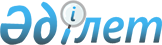 О внесении изменений и дополнения в постановление Правительства Республики Казахстан от 20 апреля 2011 года № 429 "О создании Высшей научно-технической комиссии при Правительстве Республики Казахстан"Постановление Правительства Республики Казахстан от 2 августа 2023 года № 635.
      Правительство Республики Казахстан ПОСТАНОВЛЯЕТ:
      1. Внести в постановление Правительства Республики Казахстан от 20 апреля 2011 года № 429 "О создании Высшей научно-технической комиссии при Правительстве Республики Казахстан" следующие изменения и дополнение:
      в составе Высшей научно-технической комиссии при Правительстве Республики Казахстан, утвержденном указанным постановлением:
      строку "Заместитель Премьер-Министра Республики Казахстан" изложить в следующей редакции: 
      "Заместитель Премьер-Министра – Министр труда и социальной защиты населения Республики Казахстан"; 
      строку "Министр труда и социальной защиты населения Республики Казахстан" исключить;
      строку "президент некоммерческого акционерного общества со стопроцентным участием государства в уставном капитале "Национальная академия наук Республики Казахстан (по согласованию)" изложить в следующей редакции: 
      "президент некоммерческого акционерного общества "Национальная академия наук Республики Казахстан" при Президенте Республики Казахстан" (по согласованию)";
      исключить следующие строки:
      "Закарья Кунсулу – генеральный директор акционерного общества "Национальный холдинг "QazBioPharm" Министерства здравоохранения Республики Казахстан, доктор биологических наук (по согласованию)"; 
      "Сураган Дурвудхан – ассоциированный профессор Школы естественных, социальных и гуманитарных наук автономной организации образования "Назарбаев Университет", доктор PhD в области математики (по согласованию)";
      дополнить строкой следующего содержания:
      "Жумагулов Бакытжан Турсынович – президент республиканского общественного объединения "Национальная инженерная академия Республики Казахстан (по согласованию)"; 
      строку "Куришбаев Ахылбек Кажигулович – академик Национальной академии наук Республики Казахстан, доктор сельскохозяйственных наук (по согласованию)" изложить в следующей редакции:
      "Куришбаев Ахылбек Кажигулович – вице-президент некоммерческого акционерного общества "Национальная академия наук Республики Казахстан" при Президенте Республики Казахстан (по согласованию)".
      2. Настоящее постановление вводится в действие со дня его подписания.
					© 2012. РГП на ПХВ «Институт законодательства и правовой информации Республики Казахстан» Министерства юстиции Республики Казахстан
				
      Премьер-МинистрРеспублики Казахстан

А. Смаилов
